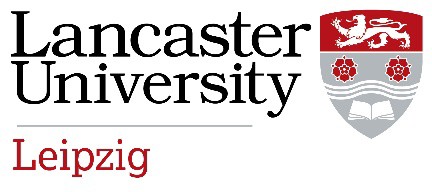 PERSON SPECIFICATIONAssistant Professor/ Lecturer (Teaching and Research) or Lecturer (Teaching and Scholarship) in Economics/ StatisticsVACANCY REF: 0848-24Application Form – assessed against the application form, curriculum vitae and letter of support. Applicants will not be asked to make a specific supporting statement. Normally used to evaluate factual evidence e.g., award of a PhD. Will be “scored” as part of the shortlisting process.  Interview – assessed during the interview process by either competency based interview questions, tests, presentation etc.Criteria Essential/ Desirable * Application Form/ Supporting Statements/ Interview A PhD (or an expectation thereof within a reasonable timeframe) or equivalent in Management or a related disciplineEssential Application Form A pipeline of research papers suitable for targeting high quality journals or a record of high-quality research outputs (Lecturer: Teaching and Research)Essential Application Form/Interview A willingness to engage with an agenda of external research income generation (Lecturer: Teaching and Research).DesirableApplication form / InterviewThe ability to teach introductory, intermediate and advanced material in relevant areas of Management at undergraduate level to a high standardEssential Application Form/Interview The ability to undertake appropriate administrative responsibilities to a high standard Essential Application Form/Interview The ability to work effectively with a diverse group of colleagues and students in a multilingual settingEssentialApplication Form/InterviewThe ability to contribute to the strategic development of teaching in the broad area of ManagementDesirableApplication form / Interview